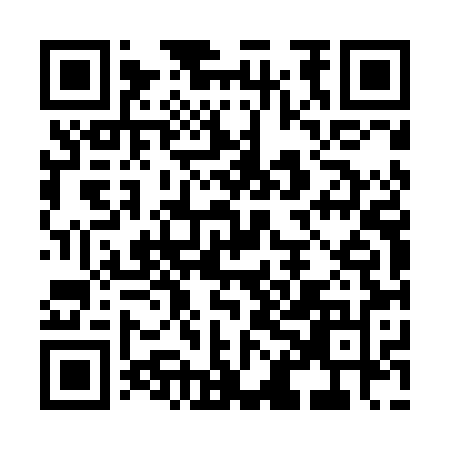 Ramadan times for Ipoh, MalaysiaMon 11 Mar 2024 - Wed 10 Apr 2024High Latitude Method: NonePrayer Calculation Method: JAKIMAsar Calculation Method: ShafiPrayer times provided by https://www.salahtimes.comDateDayFajrSuhurSunriseDhuhrAsrIftarMaghribIsha11Mon6:156:157:241:264:387:287:288:3712Tue6:146:147:231:254:387:287:288:3713Wed6:146:147:231:254:377:287:288:3714Thu6:136:137:221:254:367:277:278:3615Fri6:136:137:221:254:357:277:278:3616Sat6:136:137:221:244:357:277:278:3617Sun6:126:127:211:244:347:277:278:3618Mon6:126:127:211:244:337:277:278:3619Tue6:116:117:201:234:327:277:278:3620Wed6:116:117:201:234:317:267:268:3521Thu6:116:117:191:234:307:267:268:3522Fri6:106:107:191:234:297:267:268:3523Sat6:106:107:191:224:297:267:268:3524Sun6:096:097:181:224:287:267:268:3525Mon6:096:097:181:224:277:267:268:3526Tue6:086:087:171:214:267:257:258:3427Wed6:086:087:171:214:257:257:258:3428Thu6:076:077:161:214:247:257:258:3429Fri6:076:077:161:204:237:257:258:3430Sat6:076:077:161:204:227:257:258:3431Sun6:066:067:151:204:217:257:258:341Mon6:066:067:151:204:207:247:248:342Tue6:056:057:141:194:217:247:248:333Wed6:056:057:141:194:217:247:248:334Thu6:046:047:141:194:227:247:248:335Fri6:046:047:131:184:227:247:248:336Sat6:036:037:131:184:237:247:248:337Sun6:036:037:121:184:237:237:238:338Mon6:026:027:121:184:247:237:238:339Tue6:026:027:111:174:247:237:238:3310Wed6:016:017:111:174:257:237:238:33